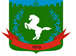 Томская область Томский районМуниципальное образование «Зональненское сельское поселение»П О С Т А Н О В Л Е Н И Е«20» апреля 2022года	                                    №97/ИОб утверждении отчета об исполнении бюджета Зональненского сельского поселения за 1 квартал 2022годаВ соответствии с Бюджетным кодексом Российской Федерации, Уставом муниципального образования «Зональненское сельское поселение», статьей 37 Положения «О бюджетном процессе в муниципальном образовании «Зональненское сельское поселение», утвержденного решением Совета поселения от 25.06.2019 № 29,ПОСТАНОВЛЯЮ:Утвердить отчет об исполнении бюджета Зональненского сельского поселения за 1 квартал 2022 года по доходам в сумме 7 342,4 тыс. руб., по расходам в сумме 6225,4 тыс. руб., профицит в сумме 1117,0 тыс. руб. согласно приложению к настоящему постановлению. Направить данное Постановление в Совет Зональненского сельского поселения для информации.Опубликовать настоящее постановление в официальном периодическом печатном издании «Информационный бюллетень Зональненского сельского поселения» и разместить на официальном сайте муниципального образования «Зональненское сельское поселение»  http://admzsp.ru.Контроль за исполнением настоящего постановления оставляю за собой. Глава поселения          (Глава Администрации)                                       				Е.А. КоноваловаПриложение к постановлению Администрации Зональненского  сельского  поселения  № 97/И                          от  20 апреля 2022 гОтчет об исполнении бюджета Зональненского сельского поселенияза I квартал 2022 года                        1.  Доходы бюджета2.Расходы бюджетатыс.руб.2.Источники финансирования дефицита бюджетаКод бюджетной классификацииНаименование доходовУтвержденные бюджетные назначения на 2022 год Исполнено на 01.04.2022% ИсполненияКод бюджетной классификацииНаименование доходовУтвержденные бюджетные назначения на 2022 год Исполнено на 01.04.2022% ИсполненияИтого по доходам:Итого по доходам:55991,27342,213,11%000 100 00000 00 0000 000Налоговые и неналоговые доходы29947,14448,814,86%000 100 00000 00 0000 000Налоговые и неналоговые доходы29947,14448,814,86%Налоговые доходы295104204,114,25%182 101 02000 01 0000 110Налог на доходы физических лиц7324,82090,228,54%100 103 02000 01 0000 110Доходы от оплаты акцизов по подакцизным товарам (продукции), производимым на территории Российской Федерации2005,5558,227,83%182 105 03010 01 1000 110Единый сельскохозяйственный налог539,77,81,45%182 106 01030 10 0000 110Налог на имущество физических лиц10116554,75,48%182 106 06000 10 0000 110Земельный налог9524993,210,43%Неналоговые доходы437,1244,755,98%933 111 009045 10 0000 120Прочие поступления от использования имущества, находящегося в собственности поселений205,3107,952,56%933 111 0503510.0001.120Доходы от сдачи в аренду имущества, находящегося в оперативном управлении органов управления сельских поселений и созданных ими учреждений (за исключением имущества муниципальных бюджетных и автономных учреждений)181,823,813,09%933 111 0503510.0002.120Доходы от сдачи в аренду имущества, находящегося в оперативном управлении органов управления сельских поселений и созданных ими учреждений (за исключением имущества муниципальных бюджетных и автономных учреждений)50,012,525,00%933 1.14.06025.10.0000.430Доходы от продажи земельных участков, находящихся в собственности сельских поселений (за исключением земельных участков муниципальных бюджетных и автономных учреждений0100,50,00%000 200 00000 00 0000000Безвозмездные поступления26044,12893,411,11%933 2.02.15001.10.0000.150Дотация  бюджетам  сельских  поселений на  выравнивание  бюджетной обеспеченности9063,82265,925,00%933 2.02.29999.10.0000.150Субсидии бюджетам  бюджетной системы  Российской Федерации (межбюджетные  субсидии)2484,5521,520,99%933 2.02.49999.10.0000.150Субвенции бюджетам поселений на осуществление полномочий по первичному воинскому учету на территориях, где отсутствуют военные комиссариаты590,610617,95%933 2.02.30024.10.0000.150Субвенции бюджетам муниципальных районов на выполнение передаваемых полномочий субъектов РФ272600,00%933 2.02.35082.10.0000.150Субвенции бюджетам муниципальных районов на предоставление жилых помещений детям-сиротам и детям, оставшимся без попечения родителей, лицам из их числа по договорам найма специализированных жилых помещений5247,300,00%933 2.02.49999.10.0000.150Прочие межбюджетные трансферты, передаваемые бюджетам муниципальных районов5931,900,00%Код бюджетной классификацииНаименование разделов и подразделов функциональной структуры расходовУтверждено на 2022 годИсполнено на 01.04.2022% ИсполненияИтого по расходам:Итого по расходам:60722,66225,410,25%0100Общегосударственные вопросы10884,12202,6020,24%0102Функционирование высшего должностного лица субъекта РФ и муниципального образования1214,6207,2017,06%0104Функционирование Правительства РФ, высших исполнительных органов государственной власти субъектов РФ, местных администраций7793,41 637,1021,01%0111Резервные фонды2000,000,0%0113Другие общегосударственные вопросы1676,1358,3021,38%0200Национальная оборона590,6101,517,19%0203Мобилизация и вневойсковая подготовка590,6101,517,19%0300Национальная безопасность и правоохранительная деятельность150,00,00,0%0309Гражданская оборона150,00,00,0%0400Национальная экономика9353,5777,38,31%0409Дорожное хозяйство (дорожные фонды)8953,5777,38,68%0412Другие вопросы в области национальной экономики400,00,00,0%0500Жилищно-коммунальное хозяйство21854,11850,434,07%0501Жилищное хозяйство260,022,68,69%0502Коммунальное хозяйство3080,023,40,76%0503Благоустройство18514,11804,49,75%0800Культура, кинематография7012,31139,316,25%0801Культура7012,31139,316,25%1000Социальная политика10427,60,00,0%1003Социальное обеспечение населения100,00,00,0%1004Охрана семьи и детства10327,60,00,0%1100Физическая культура и спорт450,4154,334,26%1101Физическая культура450,4154,334,26%Код источника финансирования             Наименование показателяУтвержденные бюджетные назначения на 2022 годИсполнено на 01.04.2022010500 00 00 0000 000Изменение остатков средств на счетах по учету средств бюджета:4 731,41 117,0010502 01 05 0000 510Увеличение прочих остатков денежных средств бюджетов муниципальных районов-55 991,2-7 342,4010502 01 05 0000 610Уменьшение прочих остатков денежных средств бюджетов муниципальных районов 60 722,66 225,4Источники финансирования дефицита бюджета - всего4 731,41 117,0